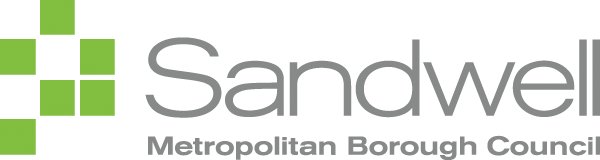 Guidance DocumentThis information is sought in accordance with the Children and Families Act 2014. The Local Authority is seeking advice as part of an Education, Health and Care Needs Assessment.Advice and Information Relating to Social Care Needs.Type of Advice:Please return the completed advice form to sen_newehcp@sandwell.gov.ukIs the child or young person currently known to Social Care, Targeted or Universal Services?Please tick.If the child or young person is not known to the above services please detail the contact that has been made with the parent/ carer by the single point of contact (SPOC), the information obtained, any social care needs identified and advice or provision identified.Has the parent/carer given their consent for the information within this advice to be shared?If no please confirm why consent has not been obtained.If the child/young person is known to social care, targeted services, universal plus or universal services please complete the remainder of this advice form. What plan does the child or young person currently have?Has the parent/carer given their consent for the information within this advice to be shared?If no please confirm why consent has not been obtainedSocial Care Information and AdvicePlease provide a brief overview of the reason for the current involvement and support with Universal, Universal Plus, Targeted Services or Social Care. What are the child/young person’s aspirations?What is working well?What are we worried about? (i.e. what are the social care needs)This section should identify the social care needs which relate to their SEND as well as social care needs that are not linked to the child or young person’s SEND.What do we want to happen?This section should be SMART and identify the social care outcomes sought and timescale.This section should detail the outcomes sought for the child and should link to the needs identified in the previous section and the child’s aspirations. Outcomes should be specific, measurable, achievable, realistic and time bound (SMART).Outcomes should be challenging and be based on the high expectations of what the child can achieve. An outcome is the difference made to a child as a result of someone doing something. The outcomes identified in this section should be evident in the child’s CIN, CP, LAC or TAF plan. Remember that outcomes are not provision.Please detail the provision in place to meet the needs identified above:This must include any social care provision under section 2 of the Chronically Sick and Disabled Person Act 1970 (CSDPA 1970) or adult social care provision made under the Care Act 2014 (CA 2014)Please specify who is responsible for arranging the provision, how often it takes place, where it takes place and how long for?This section should detail the provision that is being put in place to meet the outcomes above. Provision should be detailed and specific and should normally be quantified, for example, in terms of the type of support and who will provide it (including where this is to be secured through a social care direct payment).It should be clear how the provision will support achievement of the outcomes, including any provision secured through a Personal Budget.It must specify all services assessed as being needed for a disabled child or young person under 18, under section 2 of the CSDPA. These services include:Section H1 The Provision should be detailed, specific and should normally be quantified, for example, in terms of the type of support and who will provide it. It should be clear how the provision will support achievement of the outcomes, including any provision secured through a Personal Budget. There should be clarity as to how advice and information gathered has informed the provision specified. This section must specify all services assessed as being necessary to meet the needs of a disabled child or young person under 18, under section 2 of the CSDPA. These services can include:Practical assistance in the homeProvision or assistance in obtaining recreational and educational facilities at home and outside of the homeAssistance in traveling to facilitiesAdaptations to the homeFacilitating the taking of holidaysProvision of meals at home or elsewhereProvision or assistance in obtaining a telephone and any special equipment necessaryNon-residential short breaks (included in Section H1 on the basis that the child as well as his or her parent will benefit from the short break)This may include services to be provided for parent carers of disabled children, including following an assessment of their needs under sections 17ZD-17ZF of the Children Act 1989.Section H2This section details the social care provision reasonably required. This may include provision identified through targeted services or childrens social care. Section H2 must only include services which are not provided under Section 2 of the CSDPA. For children and young people under 18 this includes residential short breaks and services provided to children arising from their SEN but unrelated to adisability. This should include any provision secured through a social care direct payment. A social care provision reasonably required will include any adult social care provision to meet eligible needs for young people over 18 (set out in an adult care and support plan) under the Care Act 2014. The local authority may also choose to specify in section H2 other social care provision reasonably required by the child or young person, which is not linked to their learning difficulties or disabilities. This will enable the local authority to include in the EHC plan social care provision such as that governed by child in need or child protection plans, or provision meeting eligible needs set out in an adult care plan where it is unrelated to the SEN but appropriate to include in the EHC plan.Is the child or young person receiving a personal budget?Yes / No (Please delete as appropriate)A personal budget is a sum of money made available for children who require additional support above what is available to most children through local services. The availability of a personal budget will be based on the support a child or young person needs in order for them to achieve a set of agreed outcomes and have their identified support needs met. Childs Name: Date of Birth:Who has Parental Responsibility?Initial EHCP AssessmentReview of EHCPUniversal Plus Services Targeted Services Childrens Social CareAdults Social CareSingle Agency Detail any social care needs and the outcome of what has been identified during the conversation with the parent/carer. Yes NoTeam Around the Family (TAF) Child in Need (CIN) Child Protection(CP)Looked After Child (LAC)Other (please specify)e.g. action planYes NoThis should be brief and succinct and detail when the current involvement began and the reason for the involvement. This section should include the frequency of review meetings. Aspirations are what children and young people hope to achieve for themselves in the future.You should detail in this section what the child wants for the future and what ambitions they have. This should be the child’s voice and personal to them - not what professionals want for the child.The aspirations should be about the child and not the disability. You should detail in this section what is working well for the child and what have they achieved. This is your opportunity to give the plan writer a real sense of who the child is. When completing this section the child should be at the centre of your thinking. Think about what is important to the child. This section should record the difficulties that the child is having and what needs they have. Outcomes SoughtTimescale to Achieve (Section H1) Please provide details of the provision under the CSDPA 1970 S.2 or CA 2014 related to the needs/outcomes identified(Section H2) Please provide details of other social care provision related to the needs/outcomes identifiedWho is responsible for arranging the provision? What is the frequency of the provision and how long will it take place?Name of worker completing advice:Designation:Telephone Number:Date Completed: